FAKULTNÍ THOMAYEROVA NEMOCNICEVÍDEŇSKÁ 800140 59 PRAHA 4 - KRČAdresát: REGULUM s.r.o. Novodvorská 1062/12 140 00 Praha 4Připravil, podpisInvestice:Provoz:        XOBJEDNÁVKA Č.                  00674-113-2024Středisko: 00692Datum vystavení:                19/06/2024Dodací lhůta:                       15/07/2024Dopravní dispozice:  FTN – pavilon F2 Gastro, technická místnost strojovny vzduchotechnikyVyřizuje/telefon:Bankovní spojení: ČNB 20001-36831041/0710Věc, popis:  Oprava vstupních dveří do technické místnosti strojovny vzduchotechniky.Kontaktní osoba(y)/telefon:ZKO: 371 97 000   IČO: 00064 190    DIČ: CZ00064190Cena bez DPH:         89.800,00 KčNa faktuře uvádějte vždy číslo objednávky a splatnost faktur 60 dní+60 dní bez penalizace. Fakturu vystaví dodavatel do 7 pracovních dní a zašle ve dvojím vyhotovení na adresu odběratele.Prohlášení dodavatele: S obsahem objednávky souhlasím a objednávku přijímám.Datum: _______20.06.2024___________________Za dodavatele, podpis, razítko: __________________________________________SchválilSchválilSchválil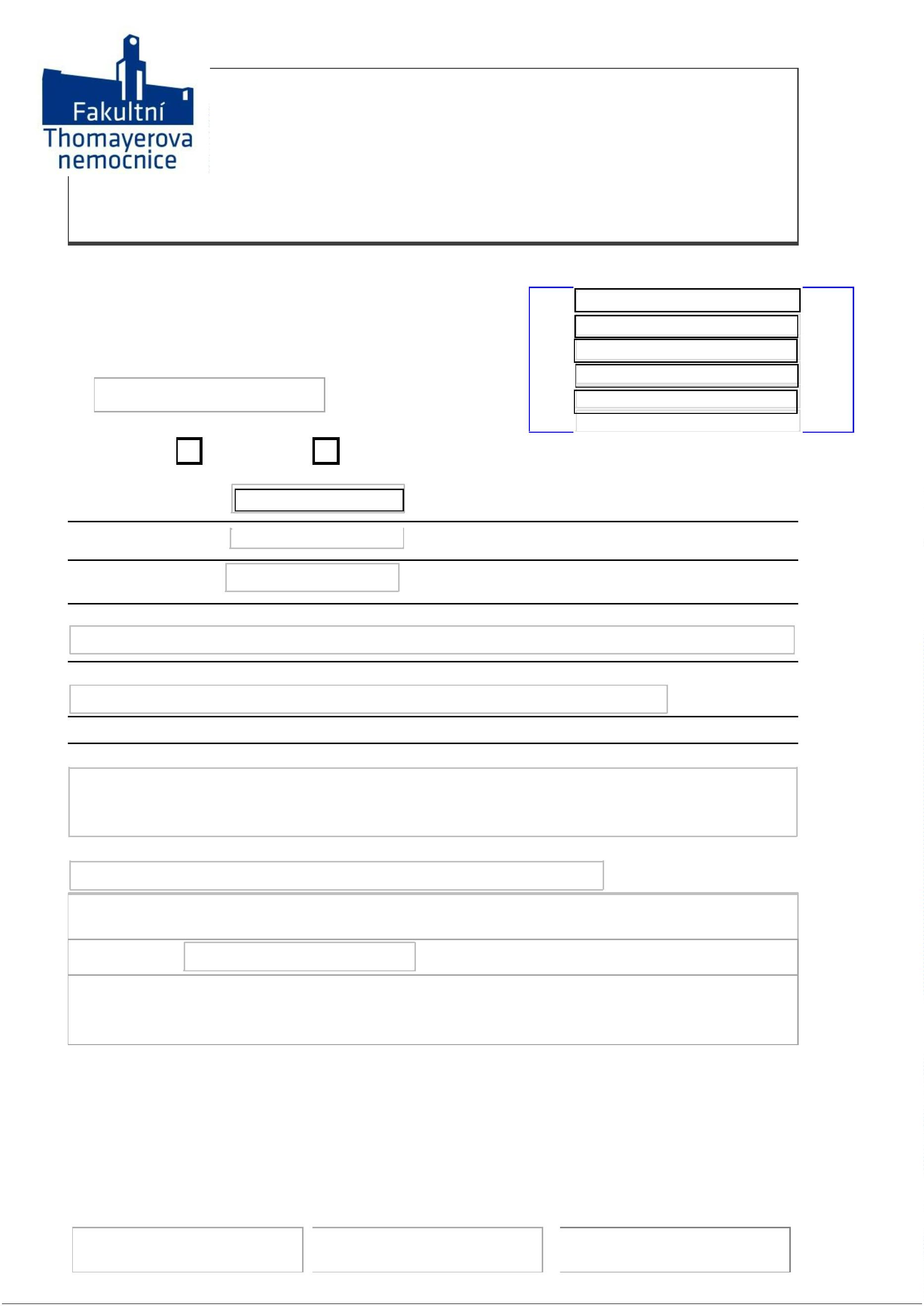 